OBEC LUKAVEC U HOŘIC                                                                                                                                  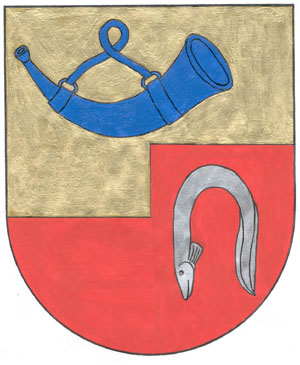 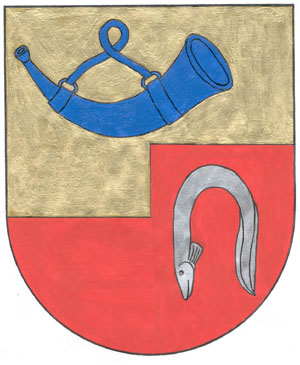 Lukavec u Hořic čp. 120  508 01 Hořicetel/fax: 493 621 791   e-mail: starosta@lukavec.eu  www.lukavec.euPRODEJ vyřazeného hasičského vozidla AVIAObec Lukavec u Hořic nabízí k prodeji vyřazené hasičské vozidlo AVIA  Specifikace: Speciální skříňový – požárníKategorie N2Typ 31.1 NDatum první registrace 25.10.1988Objem 3596 cm3Typ motoru 712.18.0Výkon 60 kWBarva červená, bíláPočet míst 2+6Prohlídka vozidla je možná po telefonické dohodě (603 840 927).Minimální nabídková cena 15.000,- Kč.Své písemné nabídky zašlete/předejte nejpozději do 29.12.2021 16:00 hod. na OÚ Lukavec, Lukavec u Hořic 120, 508 01 Lukavec u Hořic.Obálku označte „Hasičské vozidlo Avia – prodej“.                                                                   David Hladík                                                                     starosta